ЗАКАРПАТСЬКИЙ УГОРСЬКИЙ ІНСТИТУТ ІМ. Ф. РАКОЦІ ІІ КАФЕДРА ГЕОГРАФІЇII. RÁKÓCZI FERENC KÁRPÁTALJAI MAGYAR FŐISKOLA FÖLDTUDOMÁNYI TANSZÉKЗАВДАННЯВСТУПНОГО ВИПРОБУВАННЯ З ГЕОГРАФІЇдля вступників на навчанняза освітньо-кваліфікаційним рівнем «МОЛОДШИЙ СПЕЦІАЛІСТ»ÍRÁSBELI FELVÉTELI FELADATOK FÖLDRAJZBÓLIFJÚ SZAKEMBER SZINTБерегово / Beregszász, 2018Пояснювальна запискаВступне випробування з географії проводиться у формі екзаменаційної роботи, призначеної для комплексної перевірки знань з навчального предмета «Географія України» відповідно до вимог чинної програми для загальноосвітніх шкіл.Завдання вступного випробування з географії складено за посібником «Збірник завдань для державної підсумкової атестації з географії . 9 клас» 2014 р-Р.В. Гладковський та інші – К.: Центр навчально-методичної літератури, 2014)На виконання роботи відводиться 90 хвилин.Під час виконання екзаменаційної роботи не дозволяється користуватися атласами та іншими джерелами картографічних знань.Кожен варіант екзаменаційної роботи складається з 31 завдання.Тестові завдання з вибором однієї правильної відповіді (20 завдань у кожному варіанті; завдання 1-20) використовують для оцінювання знань географічних понять, термінів, умінь працювати з джерелами інформації, умінь виділяти головне. У завданнях такого типу пропонується чотири можливі варіанти відповідей, з яких правильною є лише одна. Завдання вважається виконаним правильно, якщо в бланку відповідей позначено тільки одну відповідь. Якщо позначено два або більше варіанти відповідей, навіть якщо серед них є правильний, або не позначено відповіді взагалі, завдання вважається виконаним неправильно.Приклад завдання з вибором однієї правильної відповіді:Укажіть основний зональний тип ґрунтів степової зони України: А бурі лісові	В дерново-підзолистіБ чорноземи	Г болотніПравильна відповідь:Правильна відповідь на кожне таке завдання оцінюється 1 балом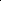 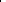 Тестові завдання на визначення відповідності (п’ять завдань у кожному варіанті; завдання 21-25) використовують для оцінювання умінь визначати за описом приналежність географічного об’єкта до певного регіону, явищ і процесів - до певної геосфери, групи населення, галузей господарства тощо. Завдання такого типу передбачає вибір взаємопов’язаних понять,  явищ, процесів і визначення логічних зв’язків між ними. Якщо в бланку відповідей записано всі правильні комбінації цифр і літер, завдання оцінюється 4 балами. Відповідно за одну правильно визначену відповідність - 1 бал, за дві - 2 бали, за три - 3 бали.Приклад тестового завдання на визначення відповідності:Визначте відповідність між тектонічними структурами та формами рельєфуУкраїнський щитВолино-Подільська плитаСкіфська платформаСередземноморський рухливий поясА Північнокримська низовина Б Карпатські, Кримські гори В Приазовська височинаГ Волинська височина Д Донецький кряжПравильна відповідь:A Б В Г Д1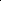 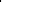 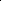 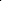 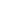 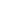 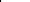 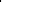 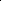 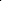 2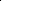 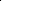 3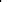 4Тестові завдання, що містять сім варіантів відповідей, три з яких є правильними (три завдання у кожному варіанті; завдання 26-28). До кожного завдання пропонується сім варіантів відповідей, серед яких лише три є правильними. Завдання вважається виконаним, якщо абітурієнт вибрав і записав правильні відповіді у бланку відповідей.Приклад завдання, що містить сім варіантів відповідей, три з яких є правильними:Виберіть правильні твердження щодо внутрішніх вод України:річки України належать до басейнів Чорного, Азовського та Балтійського морівШацькі озера мають карстове походження 3 озеро Синевир льодовикового походження 4 водоспад Шипот найвищий в Україні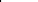 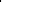 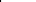 басейн Дунаю займає найбільшу площу в Українінайдовший канал в Україні - Північнокримськийнайбільша густота річкової сітки на Причорноморській низовиніЗавдання оцінюється 3 балами: 1 бал за кожну правильно вказану відповідь (цифру) із трьох можливих; 0 балів, якщо не вказано жодної правильної відповіді (цифри) або відповіді на завдання не вказано. Порядок написання цифр значення не має.Серед тестових завдань є завдання на контурній карті, що розміщена поруч. Потрібно вибрати правильну відповідь, тільки уважно розглянувши контурну карту.Передбачені також завдання, у яких для пошуку правильної відповіді треба виконати певні математичні розрахунки. У такому разі для обчислень слід використати чернетку.Завдання відкритого типу налічують у кожному варіанті три  завдання (завдання 29-30).Відповідь на кожне з теоретичних завдань має бути вичерпною, послідовною, логічною. Максимальна кількість балів за відповідь до завдання 29 - 15балів, до завдання 30 - 16 балів . Отже, за всі правильні відповіді на завдання відкритого типу можна отримати загальну кількість балів – 31 бал.Завдання на контурній карті передбачає нанесення на карту інформації відповідно до завдання та розробку легенди карти. Записи на карті й легенда подаються тим самим кольором ручки, яким виконується все тестове завдання. Правильно виконане завдання на контурній карті оцінюється 20 балами. При цьому враховується правильність виконання (відповідність завданню), точність нанесення географічних об’єктів, картографічна грамотність, повнота, охайність, акуратність виконання. У деяких випадках можна скористатися чернеткою, якщо легенда карти буде складною.Максимально можливий бал за правильно виконаний варіант екзаменаційної роботи становить 100 балівСума балів, нарахованих за виконані абітурієнтом завдання, переводиться в оцінку за 12-бальною системою оцінювання навчальних досягнень абітурієнтів заспеціальною шкалою.Переведення оцінки у балах в оцінку за 12-бальною системою оцінювання навчальних досягнень абітурієнтівAБВГXКількість балівОцінка за 12-бальноюсистемою оцінювання0-718-15216-23324-34435-45546-56657-65766-74875-83984-891090-951196-10012